HALAMAN DEPANLAPORAN AKHIR KEGIATANPENGABDIAN KEPADA MASYARAKATPEMBERDAYAAN MASYARAKAT AWAM MELALUI SOSIALISASI PENGENALAN DINI DAN PENANGANAN KASUS HENTI JANTUNG MENDADAK DI SMK AL-RIFA’IE KABUPATEN MALANG 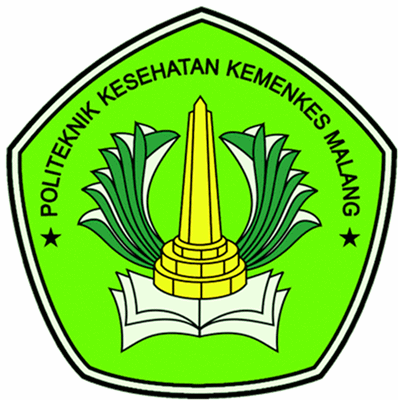 OLEH:TAUFAN ARIF, S.Kep., Ns., M.KepKEMENTERIAN KESEHATAN RIPOLITEKNIK KESEHATAN KEMENKES MALANGJURUSAN KEPERAWATAN2019KATA PENGANTARPuji dan syukur kami panjatkan kehadirat Allah SWT, berkat rahmat dan bimbinganNya kami dapat menyelesaikan Pengabdian Kepada Masyarakat Politeknik Kesehatan Kemenkes Malang dengan  judul “PEMBERDAYAAN MASYARAKAT AWAM MELALUI SOSIALISASI PENGENALAN DINI DAN PENANGANAN KASUS HENTI JANTUNG MENDADAK DI SMK AL-RIFA’IE KABUPATEN MALANG”. Pengabdian Kepada Masyarakat ini merupakan salah satu bentuk Tridharma Perguruan Tinggi dosen khususnya pada bidang pengabdian yang dapat bermanfaat untuk masyarakat luas, dunia pendidikan dan kesehatan indonesia serta berguna bagi perkembangan dan kemajuan Politeknik Kesehatan Kemenkes Malang pada khususnya. Bersama ini perkenankanlah saya mengucapkan terima kasih yang sebesar-besarnya dengan hati yang tulus kepada:Budi Susatia, S.Kp., M.Kes selaku Direktur Politeknikk Kesehatan Kemenkes Malang yang telah memberikan kesempatan dan fasilitas kepada kami untuk mengikuti dan menyelesaikan Pengabdian Masyarakat di lingkungan Politeknik Kesehatan Kemenkes Malang.Sri Winarni. S.Pd., M.Kes selaku Kepala Unit Penelitian dan Pengabdian Kepada Masyarakat Politeknik Kesehatan Kemenkes Malang yang telah memberikan dukungan fasilitas kepada kami dalam kegiatan Pengabdian Masyarakat Politeknik Kesehatan Kemenkes Malang. Akhirnya, semoga bimbingan dan bantuan serta arahan yang telah diberikan pada penulis dicatat sebagai amal baik oleh Allah SWT. Namun demikian penulis menyadari Pengabdian kepada Masyarakat ini masih banyak kekurangan. Oleh karena itu, demi kesempurnaan Pengabdian kepada Masyarakat ini maka penulis mengharapkan kritik dan saran yang membangun dari berbagai pihak sehingga dapat menyempurnakan Pengabdian kepada Masyarakat ini.					Malang,  14 September  2019		     					        PenulisLEMBAR PENGESAHANKegiatan Pengabdian Masyarakat Dengan Judul :PEMBERDAYAAN MASYARAKAT AWAM MELALUI SOSIALISASI PENGENALAN DINI DAN PENANGANAN KASUS HENTI JANTUNG MENDADAK DI SMK AL-RIFA’IE KABUPATEN MALANGTelah disetujui dan disahkan pada tanggal……Bulan……………… 20.....DAFTAR ISIBAB I 
PENDAHULUANLatar Belakang (Analisis Situasi)Angka kejadian dan angka kematian kasus henti jantung mendadak di luar rumah sakit (out of hospital cardiac arrest/OHCA) diperkirakan cukup tinggi di Indonesia seperti halnya di negara-negara lain. Bahkan, dua dari tiga pasien OHCA meninggal sebelum dibawa ke rumah sakit (Pratama, 2017). Angka kematian akibat kecelakaan menempati urutan kedua setelah kematian akibat penyakit jantung dan pembuluh darah. Sejak Tahun 2000 Departemen kesehatan bersama profesi lintas sektor melahirkan sebuah sistem dalam penanganan gawat darurat di Indonesia yang disebut Sistem Penaggulangan Gawat Darurat Terpadu (SPGDT). Dengan adanya sistem ini, Orang awam dan awam khusus harus dilatih bagaimana menangani korban gawat darurat dengan alat sederhana yang ditemukan di sekitarnya (Anhari, 2012).Semua upaya yang ada bertujuan agar penderita memperoleh pertolongan secara cepat dan tepat. Masyarakat harus mengetahui kemana mereka harus meminta bantuan. Pada fase pra Rumah Sakit merupakan fase dimana umumnya korban ditemukan oleh orang awam atau orang awam khusus. Yang merupakan orang awam  seperti Anak sekolah, Guru, Anggota pramuka, PMR, KSR, Ibu rumah tangga, sampai supir. Dalam mendukung sebuah sistem Sistem Penaggulangan Gawat Darurat Terpadu (SPGDT) tentunya perlu memberikan sebuah pelatihan kepada semua elemen yang terdapat pada SPGDT (Anhari, 2012).Kondisi kegawatdaruratan dapat terjadi dimana saja, dan kapan saja. Sudah menjadi tugas petugas kesehatan untuk menangani masalah tersebut, walaupun begitu, tidak menutup kemungkinan kondisi kegawatdaruratan dapat terjadi pada daerah yang sulit dijangkau petugas kesehatan, maka pada kondisi tersebut, peran serta masyarakat untuk membantu korban sebelum ditemukan oleh petugas kesehatan menjadi sangat penting (Sudiharto & Sartono, 2011).Di Kota Malang, telah dilakukan penelitian yang berlangsung selama 6 bulan pada 2016 lalu. Didapatkan data ada 57 kasus henti jantung. Sebanyak 44 kasus terjadi di rumah dan pasien meninggal saat dibawa ke rumah sakit karena tidak ada pertolongan yang diberikan oleh orang terdekat saat ditemukan. Dari data tersebut, terlihat kurangnya pengetahuan tentang pertolongan untuk masyarakat awam (Pratama, 2017). Bantuan hidup dasar (BHD) adalah tindakan darurat untuk membebaskan jalan napas, membantu pernapasan dan mempertahankan sirkulasi darah tanpa menggunakan alat bantu. Yang termasuk tindakan BHD Resusitasi jantung paru (RJP) adalah suatu tindakan darurat, sebagai suatu usaha untuk mengembalikan keadaan henti napas dan henti jantung, guna mencegah kematian biologis (Christie, 2013).Kematian terjadi biasanya karena ketidakmampuan petugas kesehatan untuk menangani penderita pada fase gawat darurat (Golden Period). Ketidakmampuan tersebut bisa disebabkan oleh tingkat keparahan, kurang memadainya peralatan, belum adanya sistem yang terpadu dan pengetahuan dalam penanggulangan darurat yang masih kurang. Pertolongan yang tepat dalam menangani kasus kegawatdaruratan adalah basic life support (bantuan hidup dasar). Semua lapisan masyarakat seharusnya diajarkan tentang bantuan hidup dasar terlebih bagi para pekerja yang berkaitan dengan pemberian pertolongan keselamatan.Lebih baik mengetahui pertolongan pertama dan tidak memerlukannya daripada memerlukan pertolongan pertama tetapi tidak mengetahuinya. Setiap orang harus mampu melakukan pertolongan pertama, karena sebagian besar orang pada akhirnya akan berada dalam situasi yang memerlukan pertolongan pertama untuk orang lain atau diri mereka sendiri (Thygerson, 2009). Beberapa diantaranya ialah pelajar SMA baik pramuka dan palang merah remaja (PMR).Permasalahan MitraSMK Al-rifa’ie sampai saat sekarang belum memiliki Palang Merah Remaja sehingga masih banyak yang belum mengetahui tindakan yang diperlukan jika ada korban mengalami henti jantung mendadak.SMK AL-rifa’ie berada di pinggir jalan raya Kota Malang – Kabupaten Malang yang terdapat banyak kendaraan besar seperti truk pengangkut tebu sehingga korban kecelakaan lalu lintas sering terjadi.Kurangnya pengetahuan anak sekolah tentang tindakan Bantuan Hidup Dasar (BHD) khususnya pada kasus henti jantung mendadak.Tujuan KegiatanTujuan UmumSetelah dilakukan kegiatan pengabdian kepada masyarakat kepada siswa SMK Al-Rifaie MAlang diharapkan siswa dapat memberdayakan diri dalam melakukan pertolongan pertama pada kasus henti jantung mendadak.Tujuan KhususSetelah dilakukan kegiatan Pengabdian Kepada Masyarakat kepada Siswa SMK Al-Rifaie Malang diharapkan dapat:Memahami Sistem Penanggulangan Gawat Darurat Terpadu (SPGDT) dan peran orang awam dalam SPGDTMemahami pengetahuan dan prosedur Prosedur penanganan henti jantung mendadak yang meliputi: Danger, Response, Shout for Help, Compression, Airway, BreathingMelakukan penanganan kasus henti jantung mendadak pada kasus trauma dan non trauma yaitu pemberian Bantuan Hidup Dasar (BHD) untuk AwamMelakukan kegiatan pemberdayaan dalam mempertahankan pengetahuan dan tindakan yang telah diajarkan dengan metode peer groupManfaat KegiatanManfaat Bagi Politeknik Kesehatan Kemenkes MalangPengabdian kepada Masyarakat ini diharapkan dapat memberikan dukungan dalam laporan untuk meningkatkan kualitas pelayanan Politeknik Kesehatan Kemenkes Malang kepada masyarakat luas dan menunjang kualitas akreditasi yang akan datang. Manfaat Bagi SMK Al-Rifai MalangSMK Al-Rifaie Malang dapat meningkatkan kemampuan dan kualitas siswa SMK Al-Rifaie dalam hal kegiatan kegawatdaruratan, dan digunakan dalam laporan kegiatan untuk mendukung proses akreditasi SMK. Manfaat Kegiatan Bagi MasyarakatSiswa SMK Al-Rifaie Malang dapat meningkatkan pengetahuan tentang Sistem Penanggulangan Gawat Darurat Terpadu (SPGDT), kasus henti jantung mendadak, Bantuan Hidup Dasar (BHD) untuk Awam.Siswa SMK Al-Rifaie Malang dapat meningkatkan pengatahuan dan keterampilan tentang penilaian respon kegawatdaruratan dalam konteks “danger”.Siswa SMK Al-Rifaie Malang dapat meningkatkan pengetahuan dan keterampilan tentang Penilaian respon korban henti jantung mendadak.Siswa SMK Al-Rifaie Malang dapat meningkatkan pengetahuan dan keterampilan tentang pengaktifan sistem layanan gawat darurat atau emergency medical service (EMS).Siswa SMK Al-Rifaie Malang dapat meningkatkan pengetahuan dan keterampilan tentang tentang kompresi jantung paru pada kasus henti jantung mendadak.Siswa SMK Al-Rifaie Malang dapat meningkatkan pengetahuan dan keterampilan tentang pembebasan jalan napas  (airway).Siswa SMK Al-Rifaie Malang dapat meningkatkan pengetahuan dan keterampilan tentang pemberian bantuan napas (breathing).SasaranSasaran Pengabdian kepada Masyarakat yang berjudul “Pemberdayaan masyarakat awam melalui sosialisasi pengenalan dini dan penanganan kasus henti jantung mendadak di SMK Al-Rifai’ie Kabupaten Malang” adalah siswa SMK Al-Rifaie yang belum pernah mendapatkan pelatihan Bantuan Hidup Dasar (BHD). Dengan memberikan pelatihan Bantuan Hidup Dasar (BHD) dapat membuka peluang siswi SMK Al-Rifa’ie dapat memberikan pertolongan kegawatdaruratan yang tepat dan cepat. Jumlah PesertaPeserta Pengabdian kepada Masyarakat ini merupakan siswa dari beberapa kelas yang ada di SMK Al – Rifai’ie Kabupaten Malang, adapun jumlah pesertanya adalah sebagai berikut:Jumlah Peserta Kelas X sebanyak 20 orang.Jumlah Peserta Kelas XI sebanyak 20 orang.Jumlah Peserta Kelas XII sebanyak 19 orang. SolusiSolusi untuk mengatasi permasalahan di SMK Al-Rifa’ie antara lain memberikan sosialisasi pengenalan dini dan penanganan kasus henti jantung mendadak yang terdiri atas materi:Sistem Penanggulangan Gawat Darurat Terpadu (SPGDT)Definisi SPGDTSPGDT Pra Rumah SakitSPGDT Intra Rumah SakitSPGDT Antar Rumah SakitKasus Henti Jantung MendadakBantuan Hidup DasarPengamanan (Danger)Pemeriksaan respon (Response)Pengaktifan sistem EMS (Send)Resusitasi jantung paru (Circulation)Pembukaan jalan napas (Airway)Pemberian bantuan napas (Breathing)Demonstrasi / praktek Bantuan Hidup Dasar (BHD)LuaranMenanamkan jiwa kegawatdaruratan pada siswa SMK Al-Rifa’ie terkait Bantuan Hidup Dasar (BHD)Siswa SMK Al-Rifa’ie memahami tentang pengertian Bantuan Hidup Dasar (BHD) serta Resusitasi Jantung Paru (RJP)Siswa SMK Al-Rifa’ie memahami dan mampu melaksanakan penilaian respon kegawatdaruratanSiswa SMK Al-Rifa’ie memahami dan mampu melaksanakan pengaktifan sistem layanan gawat darurat / emergency medical service (EMS)Siswa SMK Al-Rifa’ie memahami dan mampu melaksanakan kompresi jantung paruSiswa SMK Al-Rifa’ie memahami dan mampu melaksanakan pembebasan jalan napas / airwaySiswa SMK Al-Rifa’ie memahami dan mampu melaksanakan ventilasi pernapasan / breathingKepanitiaan dan Pelaksanaan KegiatanPenanggung Jawab	: Ka Unit Pengabdian Masyarakat Poltekkes Kemenkes MalangKetua Kegiatan		: Taufan Arif, S.Kep., Ns., M.KepSekretaris			: Taufan Arif, S.Kep., Ns., M.KepAnggota			: Muhammad Imron R, S.Tr.KepMahasiswa			: -     Sekar Prana IswariSabrina Kumala DewiNugrahani Candra KartikaMetode KegiatanMetode dan cara pelaksanaan pengabdian masyarakat yang berjudul ”Pemberdayaan masyarakat awam melalui sosialisasi pengenalan dini dan penanganan kasus henti jantung mendadak di SMK Al-Rifai’ie Kabupaten Malang” menggunakan 3 tahapan yaitu tahap persiapan, pelaksanaan dan evaluasi.Tahap PersiapanPenyusunan proposal dan presentasi proposal pengabdian masyarakat.Pengurusan administrasi (Yayasan Pondok Modern Al-Rifa’ie, dan SMK Al-Rifaie Kabupaten Malang)Penyusunan manual dan persiapan alat alat (Modul pelatihan, Manekin RJP, Handscone, kertas tisue)Koordinasi dengan perangkat SMK AL-Rifa’ie yaitu kepala sekolah, guru pengajar, tenaga kependidikan.Tahap PelaksanaanTahap pelaksanaan dilakukan dengan metode pelatihan dan pendampingan, yang meliputi kegiatan teori, praktik dan pendampingan.Teori Dalam pelaksanaan pengabdian masyarakat tentang Pemberdayaan siswi melalui pelatihan Bantuan Hidup Dasar (BHD) kegawatdaruratan di SMK AL-Rifa’ie Kabupaten Malang dibutuhkan pemberian informasi tentang konsep sistem penanggulangan kegawatdaruratan terpadu (SPGDT), pengertian Bantuan Hidup Dasar (BHD), penilaian respon, pengaktifan sistem layanan gawat darurat, kompresi dada (circulation), pembebasan jalan napas (airway),  dan ventilasi pernapasan (Breathing). Pada tahap ini metode pembelajarannya menggunakan ceramah langung, dan diskusi terpimpin, serta melalui buku modul pembelajaran. Sebelum diberikan materi teori BHD, peserta akan diberikan pre test tentang BHD. Kegiatan pelatihan pada siswi dilakukan pada April – Mei 2019. PraktikKegiatan yang menunjang penatalaksanaan henti jantung maka dibutuhkan sebuah kegiatan pengalaman langsung yaitu berupa praktik Bantuan Hidup Dasar (BHD) yang berupa Resusitasi Jantung Paru (RJP). Dengan metode praktik maka siswi mampu melakukan kegiatan RJP dalam kegiatan sehari-hari. Metode praktik BHD yang digunakan adalah demonstrasi klasikal secara bertahap dimana setiap kelompok demonstrasi diikuti oleh 20 peserta. Praktik BHD didasarkan oleh Standar Operasional Prosedur (SOP) Bantuan Hidup Dasar (BHD).PendampinganUntuk memberikan pemahaman dan pengalaman langsung akan dilakukan pendampingan pada saat kegiatan latihan BHD dalam aplikasi manual dan pelaksanaan Resusitasi Jantung Paru (RJP), pendampingan dilakukan sebanyak 1 kali. Metode Pendampingan BHD yang digunakan adalah re-demonstrasi secara bertahap dimana setiap kelompok re-demonstrasi diikuti oleh 20 peserta.Tahap EvaluasiPada tahap evaluasi peserta pelatihan akan dilakukan  post test terkait teori Bantuan Hidup Dasar (BHD). Harapan yang diharapkan adalah pemahaman kognitif siswa terkait Bantuan Hidup Dasar (BHD) bisa meningkat. Evaluasi untuk praktik atau skill terkait kemampuan melaksanakan Bantuan Hidup Dasar (BHD) menggunakan ujian praktek yang didasarkan pada tools penilaian praktek Bantuan Hidup Dasar (BHD).Teknik evaluasi pemahaman kognitif dilakukan di SMK Al-Rifa’ie dengan cara peserta pengabdian masyarakat akan diberikan kuesioner tertutup sebelum diberikan materi teori tentang Bantuan Hidup Dasar. Pada akhir kegiatan peserta akan diberikan kuesiner tertutup setelah diberikan materi untuk mengetahui tingkat pemahaman terkait Bantuan Hidup Dasar (BHD). Tingkat Pengetahuan akan dikategorikan menjadi 3 kategori yaitu pengetahuan baik (>=76%), pengetahuan cukup (56-75%), dan pengetahuan kurang (<=55%). Pelaksaan ujian praktik Bantuan Hidup Dasar (BHD) berdasarkan Standar Operasional Prosedur (SOP) yang telah dibuat sebelumnya. Peserta kemudian diakhir dari kegiatan akan diuji dengan tools penilaian yang telah dibuat. Setiap peserta wajib mendapatkan nilai lebih dari 80 untuk dikatakan lulus/kompoten dalam melaksanakan tindakan Bantuan Hidup Dasar.Tempat dan Waktu Kegiatan Tempat SMK Modern Al – Rifa’ie Kabupaten Malang Jalan Raya Ketawang 02 Gondanglegi 65174 MalangWaktu KegiatanSenin, 08 Juli 2019Rabu, 10 Juli 2019Kamis, 11 Juli 2019Senin, 15 Juli 2019Rabu, 17 Juli 2019Kamis, 18 Juli 2019BAB II
RENCANA KEGIATANKegiatan dan Jadwal Rinci Kegiatan KegiatanJadwal Pelaksanaan KegiatanAlat dan Bahan yang DibutuhkanProyektorLayar ProyektorLaptopSpidol dan papan tulisHandsconeAlkohol SwanKassa SterilManekin Resusitasi Jantung ParuModul Pembelajaran dan PraktikumPenggunaan DanaKegiatan Pengabdian Kepada Masyarakat dengan judul “Pemberdayaan masyarakat awam melalui sosialisasi pengenalan dini dan penanganan kasus henti jantung mendadak di SMK Al-Rifai’ie Kabupaten Malang” ini menggunakan dana DIPA Politeknik Kesehatan Kemenkes Malang sejumlah Rp. 13.000.000,- (Terbilang: Tiga Belas Juta Rupiah) dengan rincian sebagai berikut:BAB III
HASIL KEGIATAN PENGABDIAN KEPADA MASYARAKATPelaksanaan Pembukaan di SMK Modern Al-Rifai’e MalangKegiatan Pengabdian Kepada Masyarakat di SMK Modern Al –Rifa’ie Kabupaten Malang berjalan sangat lancar. Antusias dari peserta kegiatan yang pada kesempatan ini dihadiri oleh siswa kelas X, kelas XI, dan Kelas XII sangat tinggi dengan bukti kehadiran peserta adalah 100%. Antusias perwakilan dari pihak SMK Modern Al – Rifa’ie Kabupaten Malang juga sangat baik dengan bukti kehadiran perawakilan pihak SMK dan tersedianya Sarana dan Prasarana yang baik. 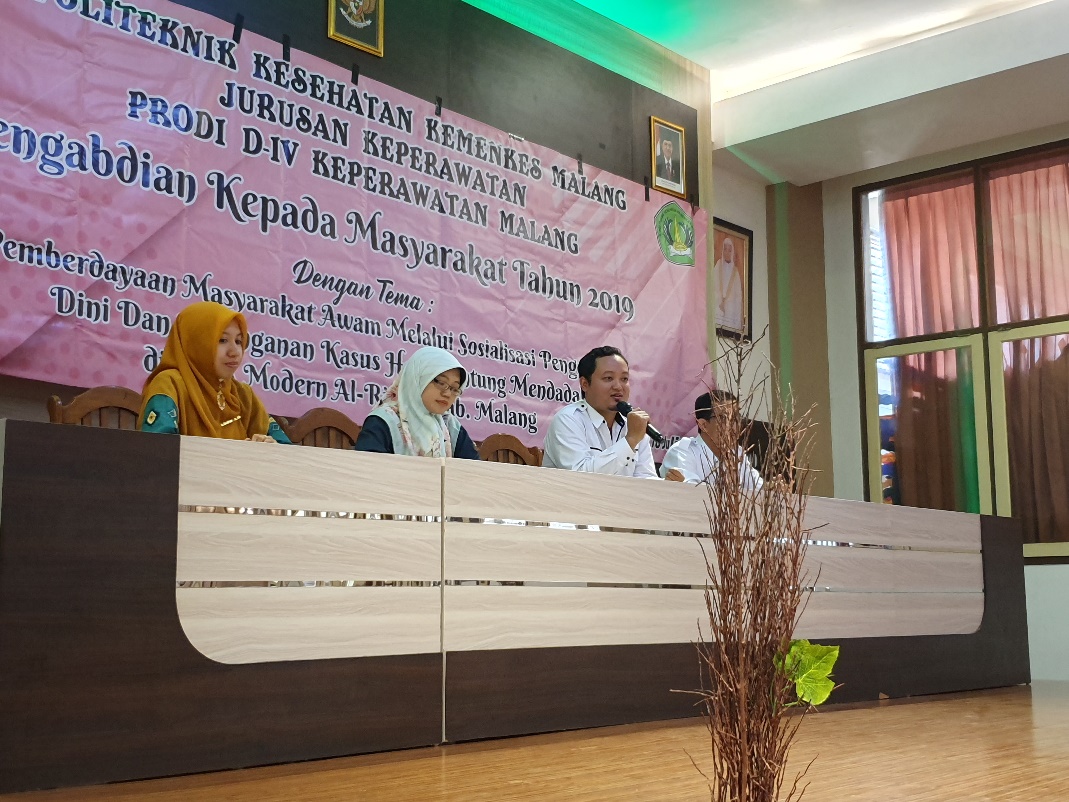 Gambar 3.1 Pembukaan kegiatan Pengabdian MasyarakatAcara Pembukaan kegiatan Pengabdian Masyarakat dilaksanakan pada tanggal 8 Juli 2019, bertempat di salah satu Aula SMK Modern Al-Rifai’e Kabupaten Malang. Kegiatan Pembukaan tersebut dihadiri oleh Kepala Sekolah SMK Modern Al-Rifai’e, Guru SMK, dan Siswa Peserta pelatihan berjumlah 59 Siswa, Dosen Poltekkes Kemenkes Malang, Instruktur PLP Poltekkes Kemenkes Malang, dan Mahasiswa D-IV Keperawatan Malang.Dalam acara tersebut disampaikan maksud dan tujuan kegiatan pengabmas oleh Ketua tim pengabmas Poltekkes Kemenkes Malang yaitu Taufan Arif, S. Kep, Ns, M. Kep, yang selanjutnya adalah sambutan dari Kepala Sekolah SMK Modern Al Rifai’e kabupaten Malang yaitu Ibu Siswati, S. Pd yang sekaligus membuka kegiatan pengabmas secara resmi. Kepala Sekolah SMK Modern Al Rifai’e Kabupaten Malang menyambut baik kegiatan ini, menyampaikan ucapan terima kasih dan rasa senang karena sekolahnya mendapat kesempatan untuk melatih siswanya agar mengetahui cara memberikan bantuan hidup dasar pada kasus henti jantung mendadak. Kepal Sekolan mendukung penuh sarana-prasarana yang diperlukan untuk kegiatan yang dimaksud. Setelah acara pembukaan diakhiri dengn foto bersama. 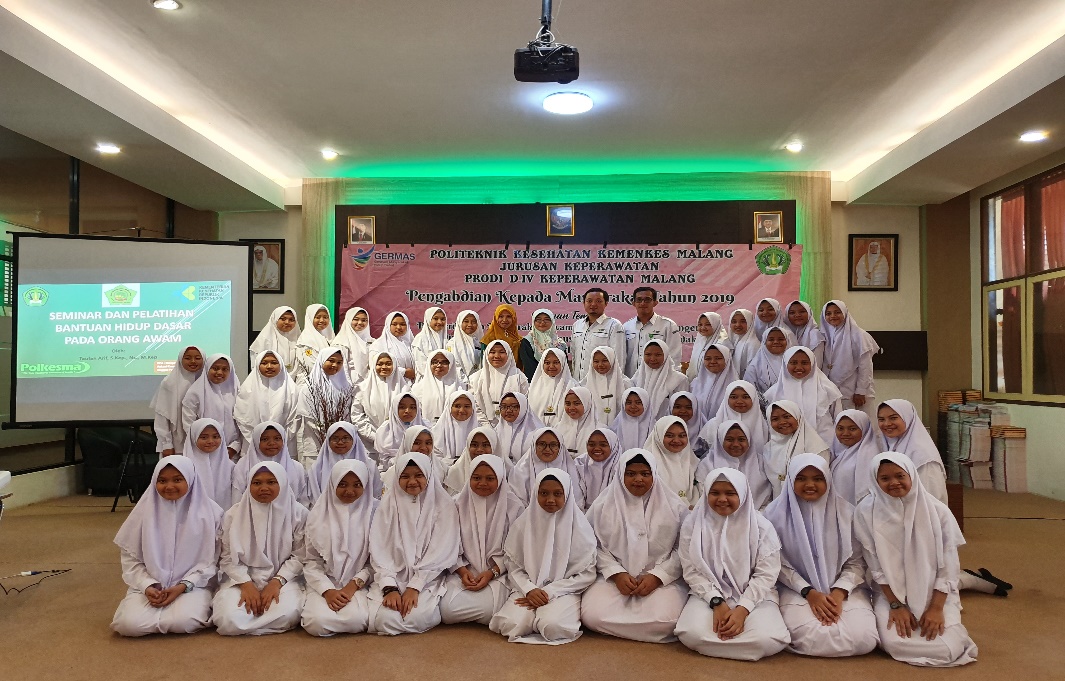 Gambar 3.2 Pembukaan Kegiatan Pengabdian MasyarakatPemberian Materi dan PelatihanKegiatan pelatihan Bantuan Hidup Dasar untuk orang awam pada kegiatan Pengabdian Masyarakat “Pemberdayaan Masyarakat Awam Melalui Sosialisasi Pengenalan Dini Dan Penanganan Kasus Henti Jantung Mendadak Di SMK Al-Rifa’ie Kabupaten Malang” dilaksanakan dalam 3 gelombang yang diikuti total 59 peserta. Pada setiap gelombang terdiri atas 19-20 Peserta yang diawali dengan kegiatan pemberian materi terkait Sistem  Penanggulangan Gawat Darurat Terpadu (SPGDT), dan Bantuan Hidup Dasar (BHD) untuk orang awam. 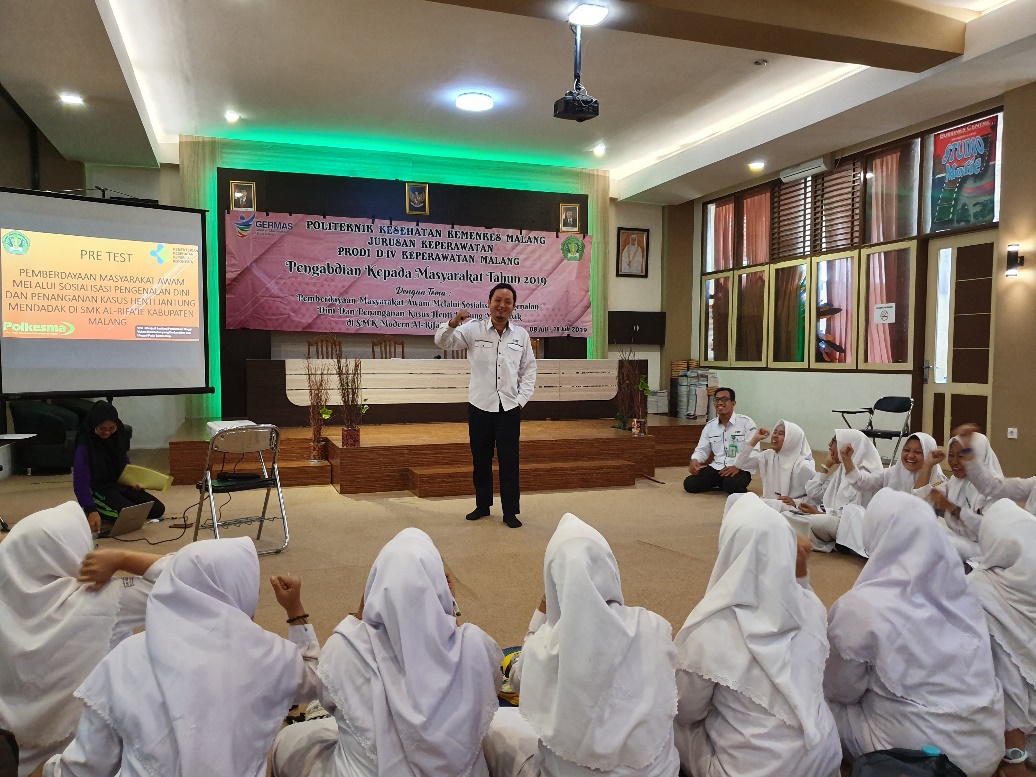 Gambar 3.3 Pemaparan Materi Pelatihan BHD orang AwamKegiatan pelatihan dilaksanakan dalam betuk pre test, pemberian materi, demonstrasi skill, redemonstrasi skill oleh peserta, ujian praktikum, dan post test pengetahuan SPGDT dan BHD orang awam. Kegiatan demonstrasi Bantuan Hidup Dasar (BHD) dilakukan oleh ketua Pengabdian Masyarakat, kemudian redemonstrasi dilakukan oleh setiap peserta didampingi oleh Dosen, PLP, dan Mahasiswa D-IV Keperawatan Malang. Alat atau manekin yang digunakan dalam latihan Bantuan Hidup Dasar sebanyak 4 buah yang dipinjam dari Laboratorium Poltekkes Kemenkes Malang, sehingga setiap manekin digunakan oleh 5 peserta. 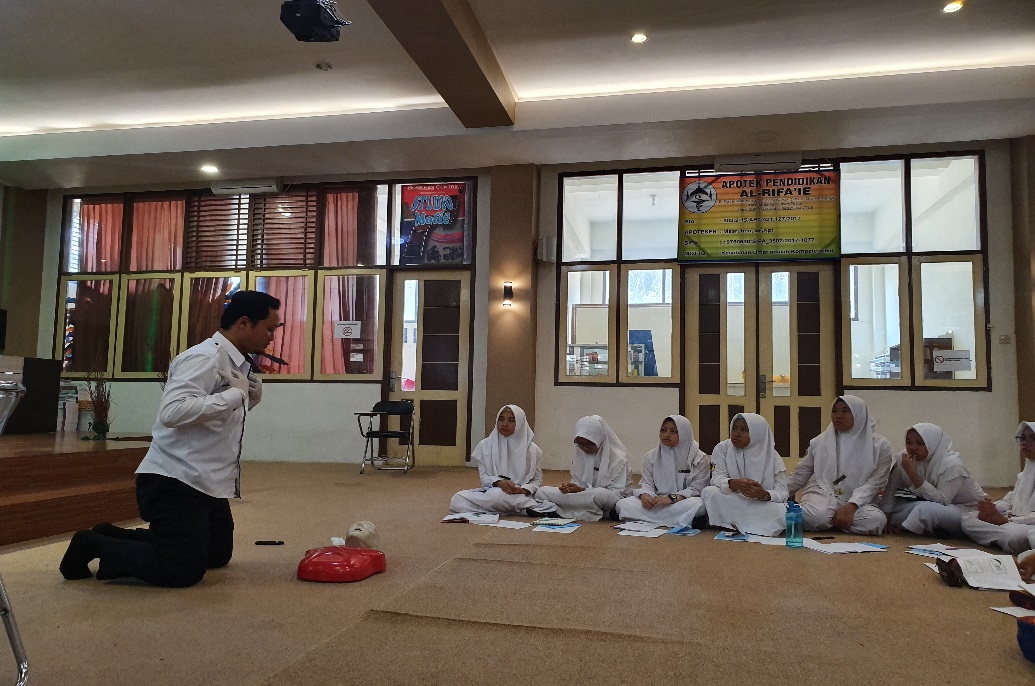 Gambar 3.4 Demonstrasi Pelatihan BHD orang AwamKegiatan pelatihan gelombang 1 diikuti oleh siswa kelas XII SMK Al Rifaie Kabupaten Malang sebanyak 19 Peserta. Kegiatan pemberian materi terkait SPGDT dan Bantuan Hidup Dasar diberikan pada hari senin 08 Juli 2019. Kegiatan lab. Skill dan ujian skill dilaksanakan pada hari 15 Juli 2019. 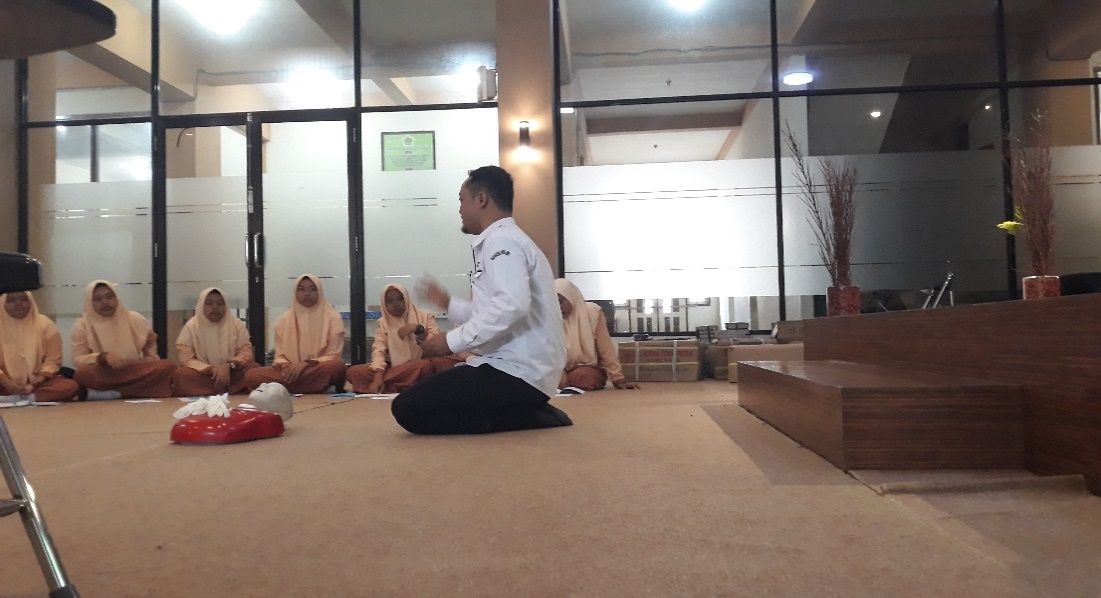 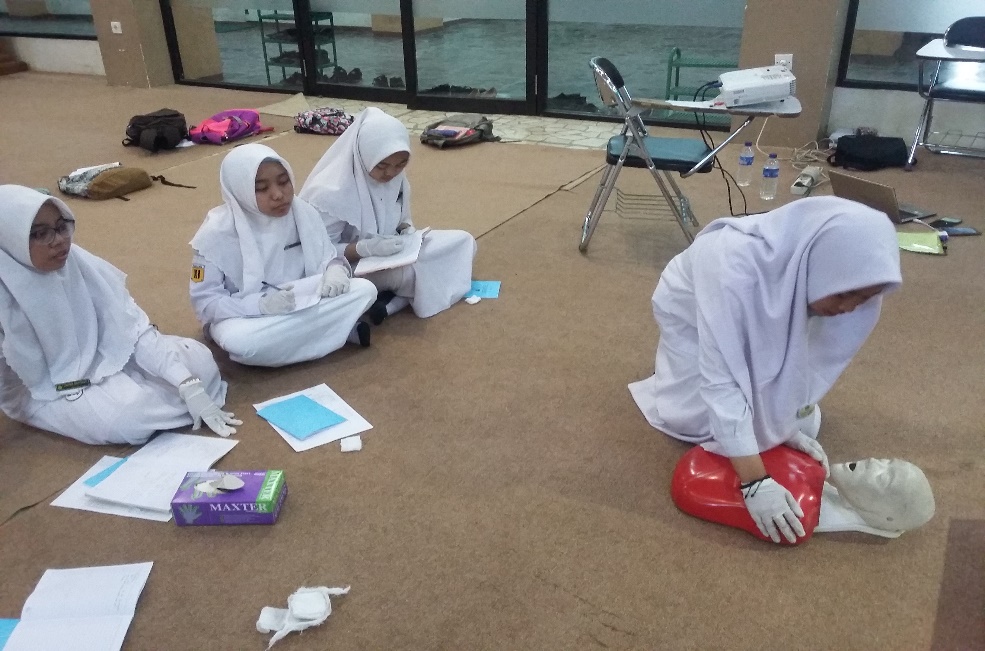 Gambar 3.5 Redemostrasi BHD oleh PesertaKegiatan pelatihan gelombang 2 diikuti oleh siswa kelas X SMK Al Rifaie Kabupaten Malang sebanyak 20 Peserta. Kegiatan pemberian materi terkait SPGDT dan Bantuan Hidup Dasar diberikan pada hari Rabu Tanggal 10 Juli 2019. Kegiatan lab. Skill dan ujian skill dilaksanakan pada hari rabu Tanggal 17 Juli 2019. Kegiatan pelatihan gelombang 3 diikuti oleh siswa kelas XI SMK Al Rifaie Kabupaten Malang sebanyak 20 Peserta. Kegiatan pemberian materi terkait SPGDT dan Bantuan Hidup Dasar diberikan pada hari Kamis 11 Juli 2019. Kegiatan lab. Skill dan ujian skill dilaksanakan pada hari Kamis 18 Juli 2019. 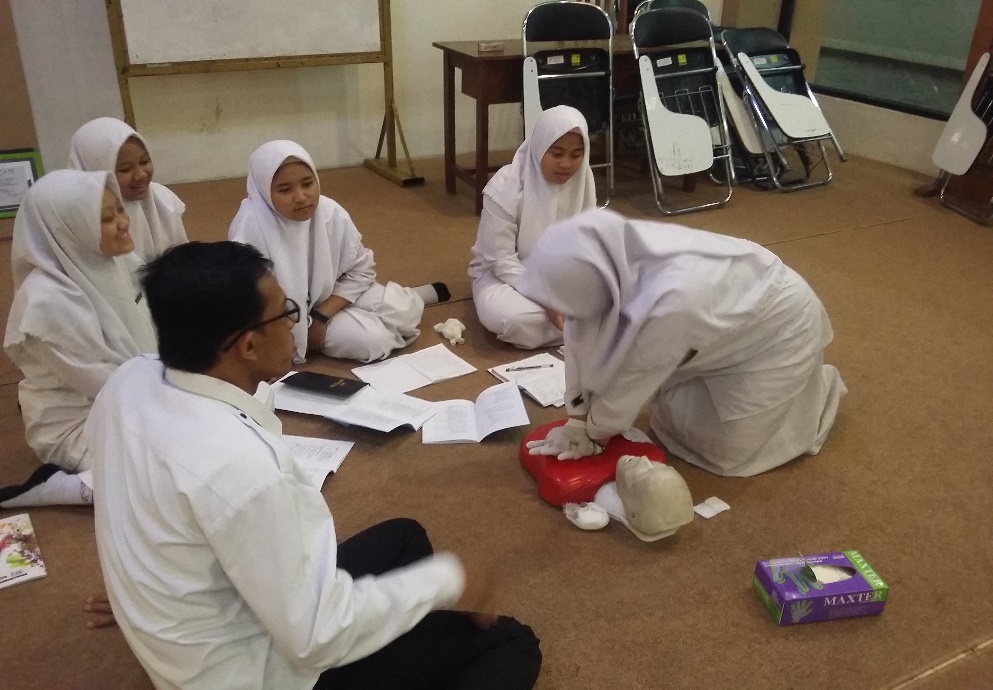 Gambar 3.6 Redemostrasi didampingi instruktur Ujian Praktek PelatihanPeserta pelatihan bantuan hidup dasar untuk orang awam yang terdiri atas 59 peserta diwajibkan mengikuti ujian praktek pelatihan pemberian bantuan hidup dasar. Ujian praktek ini wajib dilakukan peserta sebagai salah satu syarat dinyatakan lulus pelatihan Bantuan Hidup Dasar untuk orang awan sehingga mendapatkan sertifikat komtetensi melakukan bantuan hidup dasar awam. Ujian praktikum ini dilakukan secara individual dengan materi yang terdiri atas Danger, Response, Shout for help, Compression, Airway, Breathing yang telah dijelaskan pada hari sebelumnya. Jenis keterampilan yang dipraktekkan dalam ujian adalah kasus henti jantung mendadak dengan batas kelulusan ujian praktikum adalah 80. Apabila peserta pelatihan ditemukan nilai praktikum belum mencapai angka 80, maka peserta akan diberikan kesempatan mengikuti ujian perbaikan. Gambar 3.7 Ujian Praktikum BHDPenutupanKegiatan pengabdian Masyarakat terkait Pemberdayaan masyarakat awam melalui sosialisasi pengenalan dini dan penanganan kasus henti jantung mendadak di SMK Al-Rifai’ie Kabupaten Malang dilakukan pada tanggal 18 Juli 2019. Pada kegiatan penutupan tersebut juga dilaksanakan penyampaian evaluasi hasil pelatihan. Dalam kegiatan ini dihadiri oleh Kepala Sekolah, Guru Pembina, Siswa SMK, Dosen Politeknik Kesehatan Kemenkes Malang, Mahasiswa D-IV Keperawatan Malang Politeknik Kesehatan Kemenkes Malang. Kegiatan penutupan kegiatan pengabdian masyarakat dilaksanakan di aula SMK Modern Al-Rifaie Malang. 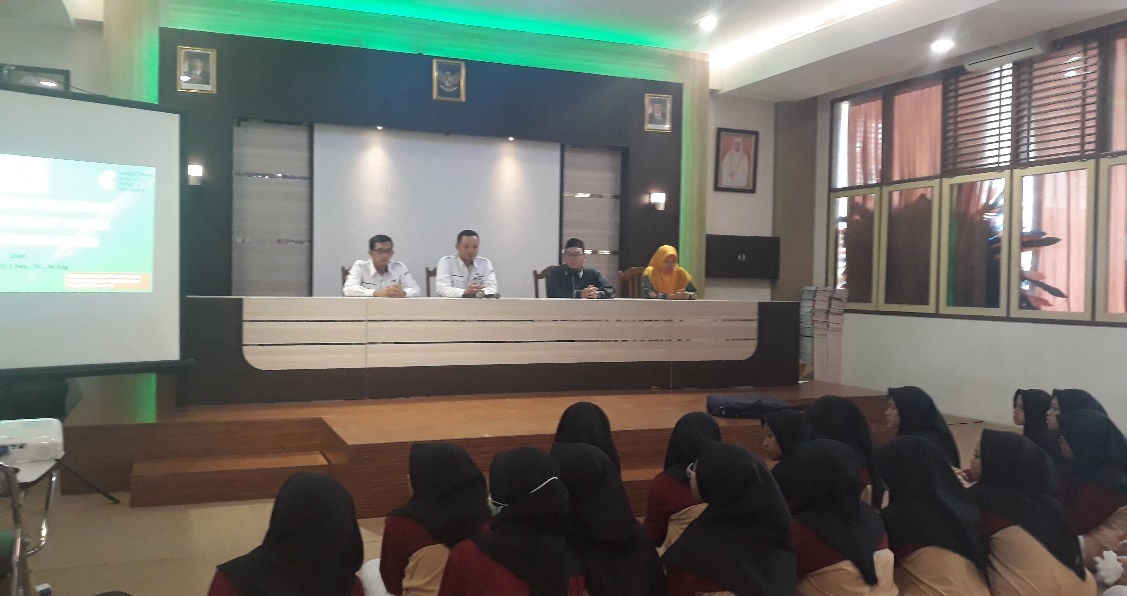 Gambar 3.8 Penutupan Kegiatan Pengabdian Kepada MasyarakatDalam kegiatan penutupan pengabdian masyarakat tersebut Ketua Pengabmas dari Politeknik Kesehatan Kemenkes Malang yaitu Taufan Arif, menyampaikan hasil evalusi kognitif dan ketrampilan siswa SMK. Adapun Siswa yang telah mendapatkan nilai pelatihan terbaik sebagai berikut:Siswa Terbaik Kelas X: Puji Lestari PareraSiswa Terbaik Kelas XI: Aisyah CahyaningtiyasSiswa Terbaik Kelas XII: Aisyi Aunnida YahyaSemua peserta yang telah lulus dalam kegiatan ujian praktikum pelatihan Bantuan Hidup Dasar untuk orang awam diberikan penghargaan berupa pemberian sertifikat pelatihan. Sertifikat pelatihan diberikan kepada peserta kegiatan jika nilai ujian praktikum lebih dari 80. Sedangkan untuk peserta yang mendapatkan nilai terbaik diberikan hadiah tambahan dalam bentuk alat dan buku tulis pembelajaran yang diberikan oleh perwakilan pihak SMK Modern Al – Rifi’ie Kabupaten Malang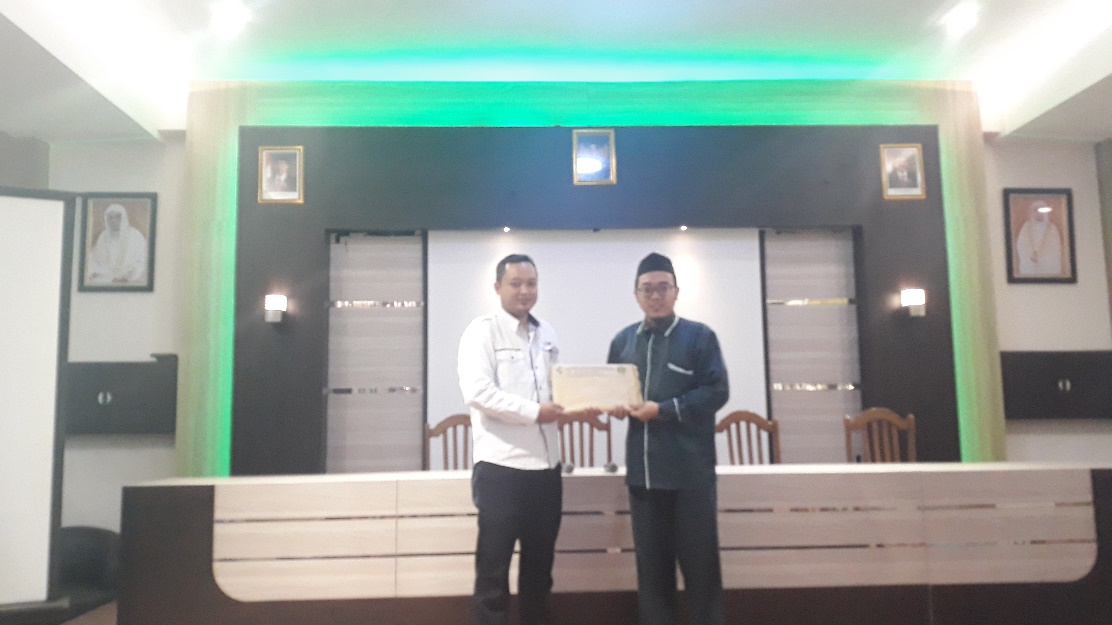 Gambar 3.9 Pemberian Penghargaan Bagi Peserta Terbaik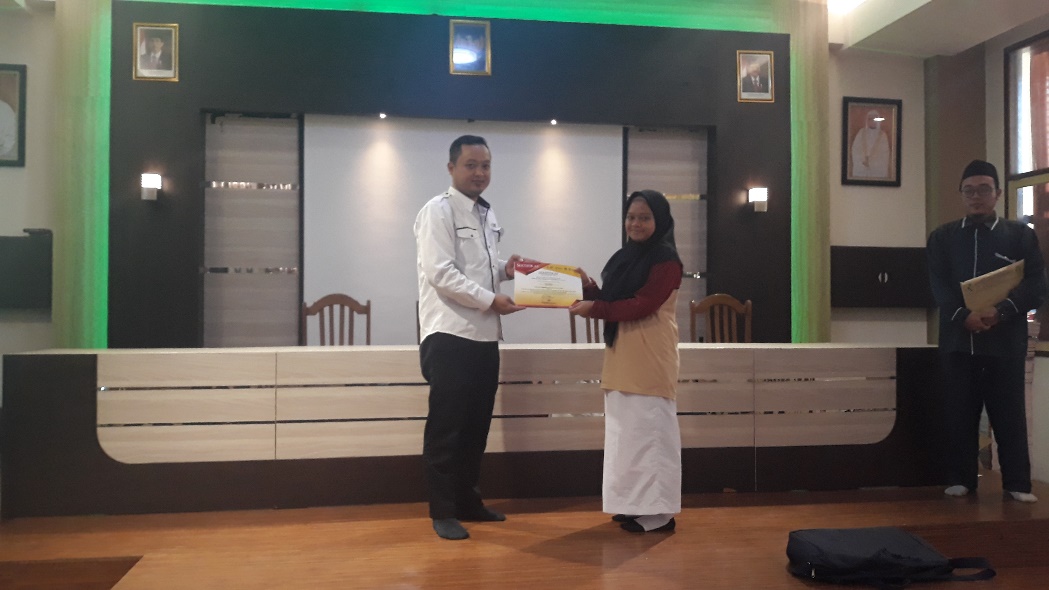 Gambar 3.10 Pemberian sertifikat kepada peserta pelatihanEvaluasi Kegiatan PengetahuanDalam kegiatan Pengabdian Kepada Masyarakat terkait Pemberdayaan masyarakat awam melalui sosialisasi pengenalan dini dan penanganan kasus henti jantung mendadak di SMK Al-Rifai’ie Kabupaten Malang dilakukan evaluasi kegiatan. Evaluasi ini diperlukan agar terlihat dampat dan pengaruh dari kegiatan ini dari segi pengetahuan maupun keterampiran. Evaluasi Pengetahuan dilakukan dengan cara pemberikan kuesioner sebelum dan sesudah diberikan materi pelatihan terkait sistem penanggulangan gawat darurat terpadu dan bantuan hidup dasar untuk orang awam. Ketua kegiatan pengabmas memakai stadar evaluasi pengetahuan sebagai berikut:Pengetahuan baik jika nilai akhir post test kuesioner >75Pengetahuan Cukup jika nilai akhir post test kuesioner 56-75Pengetahuan Kurang jika nilai akhir post test kuesioner <56Adapun gambaran pengetahuan siswa SMK Al – Rifa’ie Kabupaten Malang  sebelum dan sesudah diberikan materi terkait SPGDT dan BHD dapat dilihat pada tabel 3.1.Tabel 3.1 Rekapitulasi data pengetahuan Siswa SMK Al – Rifa’ieBerdasarkan tabel 4.1 dapat dijelaskan bahwa tingkat pengetahuan siswa SMK Al-Rifa’ie setelah diberikan materi pelatihan tentang sistem penanggulangan gawat darurat terpadu (SPGDT), dan Bantuan Hidup Dasar (BHD) mayoritas pada tingkat pengetahuan sedang sebanyak 36 peserta. Tetapi dari hasil post test hanya ada 1 orang yang pengetahuannya dalam kategori kurang. Berdasarkan analisis tabel tersebut maka dapat disimpulkan bahwa proses pelatihan memberikan dampak yang sangat baik untuk meningkatkan pengetahuan siswa SMK Al-Rifa’ie dalam penanganan kasus henti jantung mendadak. Peningkatan pengetahuan antara pre test dan post test dapat terlihat pada tabel 3.1. Pada tabel 3.1 dapat menjelaskan bahwa  peningkatan pengetahuan yang paling banyak terjadi pada Kelas XI. Rata-rata kenaikan Pengetahuan dikelas XII tersebut adalah 51 Point. Sebelum diberikan materi pelatihan terkain sistem penanggulangan gawat darurat (SPGDT) dan Bantuan Hidup Dasar (BHD) Awam, nilai rata-rata peserta kegiatan pengabdian kepada masyarakat paling rendah pada kelas X dan XII dengan nilai 26. Pengetahuan yang mayoritas kategori rendah/kurang pada saat pre test dapat disebabkan karena peserta kegiatan belum mengetahui dan belum pernah mendapatkan materi terkait sistem penanggulangan gawat darurat terpadu dan bantuan hidup dasar untuk awam. Hal ini sesuai dengan hasil wawancara dari guru SMK Al-Rifa’ie yang mengatakan siswanya belum pernah mendapatkan materi terkait sistem penanggulangan gawat darurat terpadu dan bantuan hidup dasar untuk awam. Pada saat sudah mendapatkan materi pelatihan melalui metode ceramah, demonstrasi, dan redemonstrasi ternyata kemampuan kognitif peserta kegiatan mengalami peningkatan. Hal tersebut dapat dilihat pada tabel 3.1  yang menggambarkan kelas XII menjadi kelas dengan rata-rata peningkatan pengetahuan paling tinggi yaitu 51 point. Peningkatan kognitif tersebut terjadi karena para peserta kegiatan pengabdian kepada masyarakat telah mendapatkan sebuah informasi yang tangkap oleh panca indra. Praktikum Keterampilan Bantuan Hidup Dasar untuk AwanEvaluasi kegiatan pengabdian kepada masyarakat juga dilakukan dengan ujian praktikum. Kegiatan ujian praktikum diberikan kepada peserta berbentuk penanganan kasus henti jantung mendadak. Penilaian ujian praktikum dilaksanakan berdasarkan Standar Operasional Prosedur (SOP) Bantuan Hidup Dasar yang telah dibuat sebelumnya oleh ketua kegiatan Pengabdian Kepada Masyarakat. Hasil evaluasi ujian praktikum Bantuan Hidup Dasar dapat dilihat pada Tabel 3.2.Tabel 3.2 Rekapitulasi data ujian praktikum Bantuan Hidup Dasar di SMK Al-Rifa’ie Kabupaten MalangTabel 4.2 dapat menjelaskan bahwa setelah diberikan demonstrasi dan redemonstrasi bantuan hidup dasar (BHD) untuk orang awam mendapatkan nilai rata-rata yang sangat baik. Nilai rata-rata praktikum yang tertinggi adalah kelas XI dan XII dengan nilai 96 point. Tetapi dapat dilihat juga bahwa nilai terendah para peserta pelatihan terdapat pada kelas XI dengan nilai minimal adalah 81 point. Nilai praktikum yang mayoritas baik dikarenakan siswa diberikan waktu yang banyak dalam proses praktikum. Praktikum diawali dengan pemberian demonstrasi bantuan hidup dasar oleh pemateri sekitar 30 menit. Setelah dilakukan demonstrasi dan tidak ada pertanyaan dari peserta maka selanjutsnya setiap peserta diwajibkan untuk melakukan redemonstrasi praktek bantuan hidup dasar. Peserta yang berjumlah 20 orang setiap kelas dibagi menjadi 4 kelompok dan setiap kelompok diberikan 1 manekin resusitasi jantung paru beserta alat-alat lainnya. Waktu yang diberikan untuk melaksanakan demonstrasi sekitar 1 jam 30 menit sehingga dengan waktu yang lama tersebut memungkinkan peserta dapat benar-benar memahami teknik keterampilan bantuan hidup dasar untuk awam.  Rencana Tindak LanjutMonitoring kegiatan pembetukan PMR SMK Modern Al-Rifa’ie Kabupaten MalangPembuatan rencana kegiatan Pengabdian Kepada Masyarakat di tahun berikutnya dengan materi kegawatdaruratan pada trauma muskuloskeletal.BAB IV
KESIMPULAN DAN SARANKesimpulan Kegiatan pengabdian kepada Masyarakat dosen Politeknik Kesehatan Kemenkes Malang dengan judul Pemberdayaan masyarakat awam melalui sosialisasi pengenalan dini dan penanganan kasus henti jantung mendadak di SMK Al-Rifai’ie Kabupaten Malang berjalan dengan baik dan lancar karena mendapatkan dukungan dari berbagai pihak. Siswa SMK Al-Rifa’ie Kabupaten malang mengalami peningkatan pengetahuan terkait Sistem Penanggulangan Gawat Darurat Terpadu (SPGDT), dan Bantuan Hidup Dasar (BHD) untuk Awam. Siswa SMK Al-Rifa’ie Kabupaten malang lulus 100% dalam uji keterampilan penanganan kasus henti jantung mendadak Saran Siswa SMK Al-Rifa’ieDiharapkan siswa tetap melakukan latihan dalam keterampilan Bantuan Hidup Dasar (BHD) setiap bulan agar keterampilan tersebut tidak lupa dan untuk meningkatkan skill agar lebih baik kedepannya.SMK Al-Rifa’ieDiharapkan SMK Al-Rifa.ie memberikan wadah bagi para siswa yang ingin meningkatkan pengetahuan dan tindakan dibidang kegawatdaruratan dengan cara membuat wadah Palang Merah Remaja (PMR) di SMK Al-Rifa’ie Kabupaten Malang.Politeknik Kesehatan Kemenkes MalangDiharapkan Politeknik Kesehatan Kemenkes Malang melalui dosen keperawatan untuk diberikan kesempatan di tahun berikutnya untuk mengadakan kegiatan pengabdian kepada maysrakat dengan tema kegawatdaruratan muskuloskeletal.DAFTAR PUSTAKAAmerican Heart Association. (2015). Guidelines update for CPR and ECC, diakses pada 17 Juni 2019 https://eccguidelines.heart.org/wp-content/uploads/2015/10/2015-AHA-Guidelines-Highlights-English.pdfAnhari. (2012). BTCLS Ambulanc Gawat Darurat Dinas Kesehatan. Jakarta: AGD Dinkes DKI JakartaBachtiar, et al. (2016). Basic Trauma Cardiac Life Support. Politeknik Kesehatan Kemenkes Malang Pratama, O. (2017). Persatuan Dokter Ahli Emergency Indonesia Ajari Warga Atasi Henti Jantung. Tersedia di https://radarmalang.id/pdei-ajari-warga-malang-atasi-henti-jantung/Sudiharto, S. (2011). Basic Trauma Cardiac Life Support. Jakarta: CV. Sagung SetoThygerson, A.(2009). First Aid: Pertolongan Pertama Edisi Kelima. Jakarta: Penerbit ErlanggaLAMPIRAN-LAMPIRANLampiran 1. Biodata Ketua dan AnggotaKepala Unit Penelitian dan Pengabdian Kepada Masyarakat Politeknik Kesehatan Kemenkes MalangSri Winarni. S.Pd., M.KesNIP. 196410161986032002Mengetahui,Ketua Jurusan KeperawatanPoliteknik Kesehatan Kemenkes MalangImam Subekti, S.Kp, M.Kep., Sp.KomNIP. 96512051989121001Mengetahui,Ketua Jurusan KeperawatanPoliteknik Kesehatan Kemenkes MalangImam Subekti, S.Kp, M.Kep., Sp.KomNIP. 96512051989121001Direktur Politeknik Kesehatan Kemenkes MalangBudi Susatia, S.Kp., M.KesNIP. 196503181988031002Direktur Politeknik Kesehatan Kemenkes MalangBudi Susatia, S.Kp., M.KesNIP. 196503181988031002NoKegiatan2018201920192019201920192019201920192019201920192019NoKegiatan20181234567891011121.Penyusunan dan Proposal2.Kontrak Pengabmas3.Proses Perijinan4.Persiapan Sarana Dan Prasarana 5.Penyusunan modul6.Pemberian teori BHD7.Praktik BHD8.PelaporanPublikasiHariTanggalPukulKegiatanPelaksanaPenanggungjawabSenin, 08 Juli 2019 07.00-07.15Pembukaan dan Perkenalan Tim Pengabmas pada Kelas XIIKepala SMK Taufan Arif, S.Kep., Ns., M.KepSenin, 08 Juli 2019 07.15-07.30Pre Test TulisTaufan Arif, S.Kep., Ns., M.KepTaufan Arif, S.Kep., Ns., M.KepSenin, 08 Juli 2019 07.30 – 08.30Pemaparan teori tentang sistem penanggulangan kegawatdaruratan terpadu (SPGDT) Taufan Arif, S.Kep., Ns., M.KepTaufan Arif, S.Kep., Ns., M.KepSenin, 08 Juli 2019 08.30-09.30Pemaparan tentang Pemaparan teori tentang Bantuan Hidup Dasar Taufan Arif, S.Kep., Ns., M.KepTaufan Arif, S.Kep., Ns., M.KepSenin, 08 Juli 2019 09.30 – 12.00Demonstrasi  dan re demonstrasi BHD kepada 19 PesertaTaufan Arif, S.Kep., Ns., M.Kep dan TIMTaufan Arif, S.Kep., Ns., M.KepSenin, 08 Juli 2019 12.00- selesaiRencana Tindak Lanjut kelas XIITaufan Arif, S.Kep., Ns., M.KepTaufan Arif, S.Kep., Ns., M.KepRabu, 10 Juli 2019 07.00-07.15Pembukaan dan Perkenalan Tim Pengabmas Pada Kelas XKepala SMK Taufan Arif, S.Kep., Ns., M.KepRabu, 10 Juli 2019 07.15-07.30Pre Test TulisTaufan Arif, S.Kep., Ns., M.KepTaufan Arif, S.Kep., Ns., M.KepRabu, 10 Juli 2019 07.30 – 08.30Pemaparan teori tentang sistem penanggulangan kegawatdaruratan terpadu (SPGDT) Taufan Arif, S.Kep., Ns., M.KepTaufan Arif, S.Kep., Ns., M.KepRabu, 10 Juli 2019 08.30-09.30Pemaparan tentang Pemaparan teori tentang Bantuan Hidup Dasar Taufan Arif, S.Kep., Ns., M.KepTaufan Arif, S.Kep., Ns., M.KepRabu, 10 Juli 2019 09.30 – 12.00Demonstrasi  dan re demonstrasi BHD kepada 20 PesertaTaufan Arif, S.Kep., Ns., M.Kep dan TIMTaufan Arif, S.Kep., Ns., M.KepRabu, 10 Juli 2019 12.00- selesaiRencana Tindak Lanjut Kelas XTaufan Arif, S.Kep., Ns., M.KepTaufan Arif, S.Kep., Ns., M.KepKamis, 11 Juli 2019 07.00-07.15Pembukaan dan Perkenalan Tim Pengabmas Pada Kelas XIKepala SMK Taufan Arif, S.Kep., Ns., M.KepKamis, 11 Juli 2019 07.15-07.30Pre Test TulisTaufan Arif, S.Kep., Ns., M.KepTaufan Arif, S.Kep., Ns., M.KepKamis, 11 Juli 2019 07.30 – 08.30Pemaparan teori tentang sistem penanggulangan kegawatdaruratan terpadu (SPGDT) Taufan Arif, S.Kep., Ns., M.KepTaufan Arif, S.Kep., Ns., M.KepKamis, 11 Juli 2019 08.30-09.30Pemaparan tentang Pemaparan teori tentang Bantuan Hidup Dasar Taufan Arif, S.Kep., Ns., M.KepTaufan Arif, S.Kep., Ns., M.KepKamis, 11 Juli 2019 09.30 – 12.00Demonstrasi  dan re demonstrasi BHD kepada 20 PesertaTaufan Arif, S.Kep., Ns., M.Kep dan TIMTaufan Arif, S.Kep., Ns., M.KepKamis, 11 Juli 2019 12.00- selesaiRencana Tindak Lanjut Kelas XTaufan Arif, S.Kep., Ns., M.KepTaufan Arif, S.Kep., Ns., M.KepSenin, 15 Juli 201908.00-11.30Ujian Praktik Bantuan Hidup Dasar kepada 20 Peserta pada kelas XIITaufan Arif, S.Kep., Ns., M.Kep dan TIMTaufan Arif, S.Kep., Ns., M.KepSenin, 15 Juli 201911.30 – 11.45 Post Test TulisTaufan Arif, S.Kep., Ns., M.KepTaufan Arif, S.Kep., Ns., M.KepSenin, 15 Juli 201911.45 – 12.00Penyampaian hasil pengabdian masyarakat  dan PenutupanTaufan Arif, S.Kep., Ns., M.KepTaufan Arif, S.Kep., Ns., M.KepRabu, 17 Juli 201908.00-11.30Ujian Praktik Bantuan Hidup Dasar kepada 20 Peserta pada kelas XTaufan Arif, S.Kep., Ns., M.Kep dan TIMTaufan Arif, S.Kep., Ns., M.KepRabu, 17 Juli 201911.30 – 11.45 Post Test TulisTaufan Arif, S.Kep., Ns., M.KepTaufan Arif, S.Kep., Ns., M.KepRabu, 17 Juli 201911.45 – 12.00Penyampaian hasil pengabdian masyarakat  dan PenutupanTaufan Arif, S.Kep., Ns., M.KepTaufan Arif, S.Kep., Ns., M.KepKamis, 18 Juli 201908.00-11.30Ujian Praktik Bantuan Hidup Dasar kepada 20 Peserta pada kelas XITaufan Arif, S.Kep., Ns., M.Kep dan TIMTaufan Arif, S.Kep., Ns., M.KepKamis, 18 Juli 201911.30 – 11.45 Post Test TulisTaufan Arif, S.Kep., Ns., M.KepTaufan Arif, S.Kep., Ns., M.KepKamis, 18 Juli 201911.45 – 12.00Penyampaian hasil pengabdian masyarakat  dan PenutupanTaufan Arif, S.Kep., Ns., M.KepTaufan Arif, S.Kep., Ns., M.KepNoPenggunaan DanaJumlah (Rp)1Belanja Bahan Habis Pakai7.800.000,-2Belanja Jasa dan Sewa1.300.000,-3Belanja Biaya Transpor3.900.000,-TOTAL PENGGUNAAN DANATOTAL PENGGUNAAN DANA13.000.000,-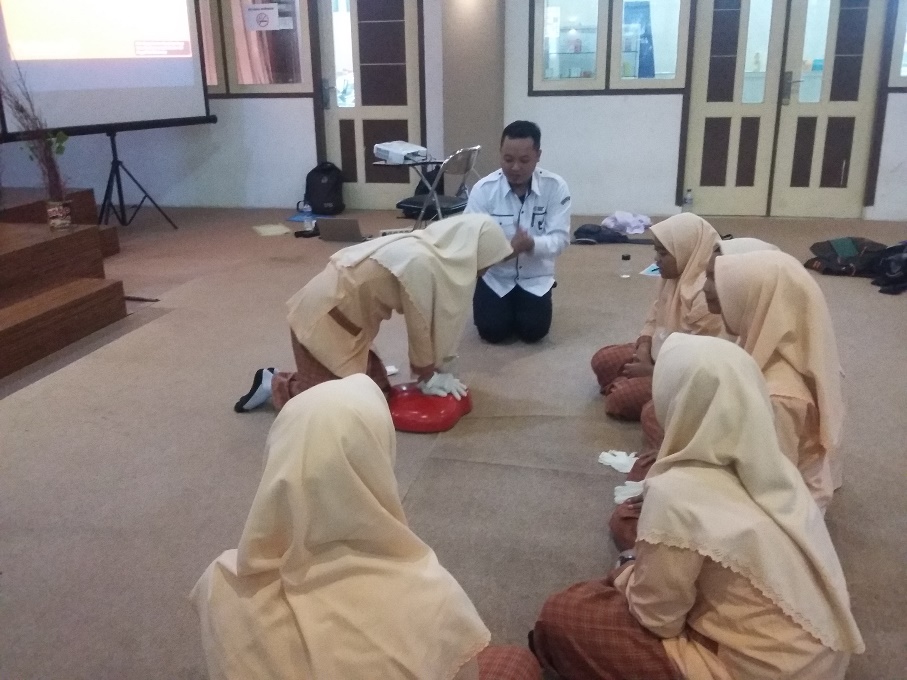 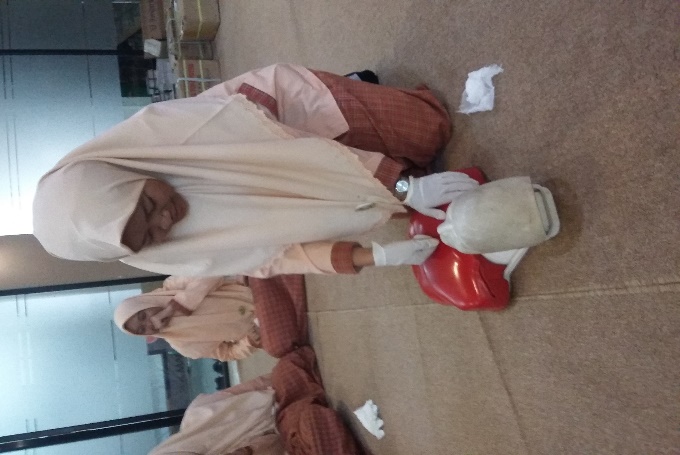 KelasKategori Nilai Pengetahuan Post Test (orang)Kategori Nilai Pengetahuan Post Test (orang)Kategori Nilai Pengetahuan Post Test (orang)Rata-rata Pre TestRata-rata Post TestPeningkatan PengetahuanKelasBaikCukupKurangRata-rata Pre TestRata-rata Post TestPeningkatan PengetahuanX3161267044XI10100297849XII9100267751Total22361KelasNilaiNilaiRata-rata Nilai PraktikumKelasMinimalMaksimalRata-rata Nilai PraktikumX8510094XI8110096XII8510096A. Identitas DiriA. Identitas Diri1Nama lengkap (dengan gelar)Taufan Arif, S.Kep.,Ns.,M.Kep2Jenis KelaminLaki-laki3Jabatan FungsionalJabatan Fungsional Umum Calon Dosen4NIK90.06.1.1705NIDN-6Tempat dan tanggal  lahirTuban, 07 Juni 19907E-mailtaufanarif.polkesma@gmail.com 8Nomor Telepon/Hp0823303720179Alamat KantorJalan Besar Ijen 77C Malang10Nomor Telepon/Faks (0341) 56607511Mata Kuliah yg DiampuKeperawatan Medikal Bedah 1Keperawatan KritisKeperawatan Gawat DaruratManajemen BencanaMetodologi KeperawatanRiset KeperawatanProses Dokumentasi KeperawatanB. Riwayat PendidikanB. Riwayat PendidikanB. Riwayat PendidikanS-1S-2Nama Perguruan Tinggi        Universitas Airlangga Universitas AirlanggaBidang Ilmu        KeperawatanKeperawatanTahun Masuk-Lulus        2011- 20132015-2017C. Pengalaman Penelitian dalam 5 tahun terakhirC. Pengalaman Penelitian dalam 5 tahun terakhirC. Pengalaman Penelitian dalam 5 tahun terakhirC. Pengalaman Penelitian dalam 5 tahun terakhirC. Pengalaman Penelitian dalam 5 tahun terakhirNoTahunJudul PenelitianSumber danaJumlah1 2017 Pengaruh senam kaki DM terhadap perubahan vaskularisasi perifer dan kestabilan glukosa darah klien diabetes Mellitus di Puskesmas Dinoyo MalangSTIKES Widyagama Husada MalangRp. 5.000.000,-22018Hubungan kadar glukosa darah acak dan wound dressing terhadap kesembuhan luka kaki diabetikum di kota malangPenelitian Calon Dosen Poltekkes Kemenkes MalangRp. 10.000.00032019Pengaruh Kecacatan Kusta Terhadap Aktivitas, Partisipasi, Dan Self Efficacy Pada Klien Kusta Di Malang Dan RS Sumberglagah MojokertoPenilitian Dosen Pemula Poltekkes Kemenkes MalangRp. 15.000.000D. Publikasi Artikel Ilmiah dalam 5 tahun terakhirD. Publikasi Artikel Ilmiah dalam 5 tahun terakhirD. Publikasi Artikel Ilmiah dalam 5 tahun terakhirD. Publikasi Artikel Ilmiah dalam 5 tahun terakhirNoTahunJudul Artikel IlmiahNama JurnalVol/Nomor/Tahun1 2017 Pengaruh Senam Kaki Dm Terhadap Perubahan Nadi Dorsalis Pedis Klien Diabetes Mellitus Di Puskesmas Dinoyo MalangJurnal Ilmiah Kesehatan Media Husada-E. Pemakalah Seminar Ilmiah (Oral Presentation) dalam 5 Tahun Terakhir E. Pemakalah Seminar Ilmiah (Oral Presentation) dalam 5 Tahun Terakhir E. Pemakalah Seminar Ilmiah (Oral Presentation) dalam 5 Tahun Terakhir E. Pemakalah Seminar Ilmiah (Oral Presentation) dalam 5 Tahun Terakhir NoNama Pertemuan Ilmiah / SeminarJudul Artikel IlmiahWaktu dan TempatWaktu dan Tempat1----F. Karya Buku Dalam 5 Tahun Terakhir F. Karya Buku Dalam 5 Tahun Terakhir F. Karya Buku Dalam 5 Tahun Terakhir NoJudul BukuTahunJumlah HalamanPenerbit1----REKAPITULASI NILAI PESERTA PENGADIAN KEPADA MASYARAKATREKAPITULASI NILAI PESERTA PENGADIAN KEPADA MASYARAKATREKAPITULASI NILAI PESERTA PENGADIAN KEPADA MASYARAKATREKAPITULASI NILAI PESERTA PENGADIAN KEPADA MASYARAKATREKAPITULASI NILAI PESERTA PENGADIAN KEPADA MASYARAKATREKAPITULASI NILAI PESERTA PENGADIAN KEPADA MASYARAKATREKAPITULASI NILAI PESERTA PENGADIAN KEPADA MASYARAKATREKAPITULASI NILAI PESERTA PENGADIAN KEPADA MASYARAKATREKAPITULASI NILAI PESERTA PENGADIAN KEPADA MASYARAKATREKAPITULASI NILAI PESERTA PENGADIAN KEPADA MASYARAKATREKAPITULASI NILAI PESERTA PENGADIAN KEPADA MASYARAKATPEMBERDAYAAN MASYARAKAT AWAM MELALUI SOSIALISASI PENGENALAN DINI DAN PENANGANAN KASUS HENTI JANTUNG MENDADAK DI SMK AL-RIFA’IE KABUPATEN MALANGPEMBERDAYAAN MASYARAKAT AWAM MELALUI SOSIALISASI PENGENALAN DINI DAN PENANGANAN KASUS HENTI JANTUNG MENDADAK DI SMK AL-RIFA’IE KABUPATEN MALANGPEMBERDAYAAN MASYARAKAT AWAM MELALUI SOSIALISASI PENGENALAN DINI DAN PENANGANAN KASUS HENTI JANTUNG MENDADAK DI SMK AL-RIFA’IE KABUPATEN MALANGPEMBERDAYAAN MASYARAKAT AWAM MELALUI SOSIALISASI PENGENALAN DINI DAN PENANGANAN KASUS HENTI JANTUNG MENDADAK DI SMK AL-RIFA’IE KABUPATEN MALANGPEMBERDAYAAN MASYARAKAT AWAM MELALUI SOSIALISASI PENGENALAN DINI DAN PENANGANAN KASUS HENTI JANTUNG MENDADAK DI SMK AL-RIFA’IE KABUPATEN MALANGPEMBERDAYAAN MASYARAKAT AWAM MELALUI SOSIALISASI PENGENALAN DINI DAN PENANGANAN KASUS HENTI JANTUNG MENDADAK DI SMK AL-RIFA’IE KABUPATEN MALANGPEMBERDAYAAN MASYARAKAT AWAM MELALUI SOSIALISASI PENGENALAN DINI DAN PENANGANAN KASUS HENTI JANTUNG MENDADAK DI SMK AL-RIFA’IE KABUPATEN MALANGPEMBERDAYAAN MASYARAKAT AWAM MELALUI SOSIALISASI PENGENALAN DINI DAN PENANGANAN KASUS HENTI JANTUNG MENDADAK DI SMK AL-RIFA’IE KABUPATEN MALANGPEMBERDAYAAN MASYARAKAT AWAM MELALUI SOSIALISASI PENGENALAN DINI DAN PENANGANAN KASUS HENTI JANTUNG MENDADAK DI SMK AL-RIFA’IE KABUPATEN MALANGPEMBERDAYAAN MASYARAKAT AWAM MELALUI SOSIALISASI PENGENALAN DINI DAN PENANGANAN KASUS HENTI JANTUNG MENDADAK DI SMK AL-RIFA’IE KABUPATEN MALANGPEMBERDAYAAN MASYARAKAT AWAM MELALUI SOSIALISASI PENGENALAN DINI DAN PENANGANAN KASUS HENTI JANTUNG MENDADAK DI SMK AL-RIFA’IE KABUPATEN MALANGTAHUN 2019TAHUN 2019TAHUN 2019TAHUN 2019TAHUN 2019TAHUN 2019TAHUN 2019TAHUN 2019TAHUN 2019TAHUN 2019TAHUN 2019KelasNamaNilai Pre TestNilai Post TestKategori Nilai Post TesNILAI UJIAN SKILLPeningkatan pre-post testRata-rata pre TestRata-rata Post Testrata-rata Peningkatan TestRata-rata PraktekKelasNamaNilai Pre TestNilai Post TestKategori Nilai Post TesNILAI UJIAN SKILLPeningkatan pre-post testRata-rata pre TestRata-rata Post Testrata-rata Peningkatan TestRata-rata PraktekKelasNamaNilai Pre TestNilai Post TestKategori Nilai Post TesNILAI UJIAN SKILLPeningkatan pre-post testRata-rata pre TestRata-rata Post Testrata-rata Peningkatan TestRata-rata PraktekXAdinda Dwi Salva S.2565CUKUP924026704494XAnnisa Aulia Nabila2050KURANG853026704494XAulia Rahmi4065CUKUP972526704494XBunga Muslimat2060CUKUP924026704494XDavina Safani Putri1570CUKUP955526704494XDewi Mutya Cahyani1560CUKUP854526704494XDhea Ingga Nur'aen3775CUKUP903826704494XFitria Nur Azizah4575CUKUP993026704494XNabila Indah P. S.2570CUKUP974526704494XNafila Nur Haliza2595BAIK987026704494XNasjwa Adinda S. B.1565CUKUP885026704494XNasywa Aliyah F. N.4575CUKUP963026704494XNirina Ayu Aprilia3065CUKUP963526704494XNovi Dwi Nilam S.3070CUKUP984026704494XPuji Lestari Parera2590BAIK1006526704494XPutri Vita Refi F2565CUKUP984026704494XSanti Neng Tiyas3075CUKUP984526704494XSyalimarsya Balqis A. I.1575CUKUP906026704494XVika Yuliana2580BAIK965526704494XWiwik Febriati2060CUKUP854026704494XIAisyah Cahyaningtiyas2090BAIK967029784996XIAthifa Aqil Fadiya Putri 3570CUKUP993529784996XIDamayanti3075CUKUP1004529784996XIEndrawila Destriani3080BAIK985029784996XIFelita Zain3085BAIK975529784996XIGrisviana Diva Nabilla3090BAIK986029784996XIIka Sri Wahyuni3575CUKUP994029784996XIJassinta Nerissa Arviana5570CUKUP981529784996XIKarisma1075CUKUP1006529784996XINadia Damayanti2570CUKUP864529784996XINailuz Zulfa3580BAIK1004529784996XINeneng Lutfia Azizah4080BAIK964029784996XINyimas Savitri2070CUKUP965029784996XIRiskia Nur Alifa2070CUKUP915029784996XISalsabila Isma3085BAIK965529784996XIShafa Rasyidani I A2575CUKUP985029784996XIShelly Marshanda J3580BAIK814529784996XISyarifah Ni'matul Hasanah2075CUKUP945529784996XITeresya Eka Nurcahyani2580BAIK985529784996XIWafigh Assyifa Faradilla A3085BAIK995529784996XIIAisyi Aunnida Yahya 3595BAIK986026775196XIIAnnisyah Khosriawati P2070CUKUP955026775196XIIDenny Fhang Dwi Astuti 2090BAIK907026775196XIIDewi Ernawati3575CUKUP1004026775196XIIDewi Ni'matul Ula3070CUKUP954026775196XIIIntan Nur Febrianti3585BAIK975026775196XIILailatul Azizah 1570CUKUP935526775196XIINailus Sa'diyah 3080BAIK985026775196XIINiken Eka Meynesya2580BAIK855526775196XIINitya Nabilah Nariswari 4585BAIK1004026775196XIINur Ahsyah Putri R.D580BAIK997526775196XIINur Auliyatul Inayah 2570CUKUP964526775196XIIPutri Sayyida Rahmadani3070CUKUP1004026775196XIIQoyyuumul Haqqi3080BAIK985026775196XIISalshabilla Amanda Putri2580BAIK935526775196XIISyarifah  Fatimatus Zarro2570CUKUP924526775196XIIWardatun Nafisah1565CUKUP975026775196XIIZahwa Septiany2570CUKUP994526775196XIIZumrotul Izza1570CUKUP985526775196Malang, 14 September 2019Malang, 14 September 2019Malang, 14 September 2019Ketua PengamasKetua PengamasTaufan Arif, S.Kep., Ns., M.KepTaufan Arif, S.Kep., Ns., M.KepTaufan Arif, S.Kep., Ns., M.KepTaufan Arif, S.Kep., Ns., M.KepNIK. 90.06.1.170NIK. 90.06.1.170